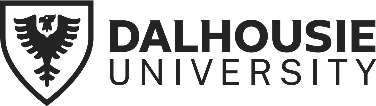 Records Management Program Records Disposition Authorization FromElectronic Records  TRANSFER to UNIVERSITY ARCHIVESPurposeIn accordance with the Records Management Policy this form authorizes records identified under DalCLASS for the disposition of transfer to University Archives.Forward completed forms to DalRM@dal.ca for final authorization.A records inventory list must be included with formFor further instructions refer to Records Management Office website or email DalRM@dal.ca Unit ContactUnit ContactSigning AuthoritySigning AuthoritySigning AuthorityName:Name:Name:Name:Name:Position/Title:Position/Title:Position/Title:Position/Title:Position/Title:Department/Unit:Department/Unit:Signature:Signature:Signature:Email:Email:Date Approved: YYYY/MM/DDDate Approved: YYYY/MM/DDDate Approved: YYYY/MM/DDDescription of RecordsDescription of RecordsDescription of RecordsDescription of RecordsDescription of RecordsDalCLASS Code(s):DalCLASS Code(s):DalCLASS Code(s):DalCLASS Code(s):Year Range: Originating Storage Repository(ies):Originating Storage Repository(ies):Originating Storage Repository(ies):Originating Storage Repository(ies):Originating Storage Repository(ies):Disposition:Transfer to University ArchivesTransfer to University ArchivesAmount of storage:Amount of storage:Summary of content: [a high-level description, 3-5 sentences]Summary of content: [a high-level description, 3-5 sentences]Summary of content: [a high-level description, 3-5 sentences]Summary of content: [a high-level description, 3-5 sentences]Summary of content: [a high-level description, 3-5 sentences](For more details see attached inventory)(For more details see attached inventory)(For more details see attached inventory)(For more details see attached inventory)(For more details see attached inventory)Final AuthorizationThis authorizes that the records described and listed can be transferred to the University Archives as identified above.Name: Michael Vandenburg, (Acting) Associate Dean Archives, Records Management, & Special Collections         Signature:  	 Date Approved: YYYY/MMM/DDFinal AuthorizationThis authorizes that the records described and listed can be transferred to the University Archives as identified above.Name: Michael Vandenburg, (Acting) Associate Dean Archives, Records Management, & Special Collections         Signature:  	 Date Approved: YYYY/MMM/DDFinal AuthorizationThis authorizes that the records described and listed can be transferred to the University Archives as identified above.Name: Michael Vandenburg, (Acting) Associate Dean Archives, Records Management, & Special Collections         Signature:  	 Date Approved: YYYY/MMM/DDFinal AuthorizationThis authorizes that the records described and listed can be transferred to the University Archives as identified above.Name: Michael Vandenburg, (Acting) Associate Dean Archives, Records Management, & Special Collections         Signature:  	 Date Approved: YYYY/MMM/DDFinal AuthorizationThis authorizes that the records described and listed can be transferred to the University Archives as identified above.Name: Michael Vandenburg, (Acting) Associate Dean Archives, Records Management, & Special Collections         Signature:  	 Date Approved: YYYY/MMM/DDFinal AuthorizationThis authorizes that the records described and listed can be transferred to the University Archives as identified above.Name: Michael Vandenburg, (Acting) Associate Dean Archives, Records Management, & Special Collections         Signature:  	 Date Approved: YYYY/MMM/DD